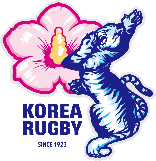 2022년 (사)대한럭비협회 심판 강습회 참가신청서1. 성 명: 2. 생 년 월 일:3. 소 속:4. 연 락 처:5. 이 메 일:상기 본인은 2022 (사)대한럭비협회 심판 강습회 참가를 신청합니다. 2022년     월     일신청자:                 (서명)(사)대한럭비협회 귀중